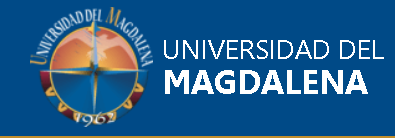 XXX CONFERENCIA ACADÉMICA PERMANENTEDE INVESTIGACIÓN CONTABLEJueves 24 y viernes 25 de octubre 2019Universidad del Magdalena Facultad de Ciencias Empresariales y EconómicasContaduría PúblicaSanta Marta - ColombiaTítulo del trabajo:SENSIBILIDAD INTERCULTURAL TRABAJADORES CIUDAD DE TALCA, CHILEAutor (es):Valentín Santander RamírezManuel Navarro LazoRodrigo Moraga Moraga²Universidad:Universidad de TalcaUniversidad Católica del MauleRESUMENLa competencia comunicativa intercultural facilita la interacción entre personas de culturas distintas. Una dimensión de esta competencia es la sensibilidad intercultural. El presente estudio determinó el nivel de sensibilidad intercultural de una muestra (404) de trabajadores de la ciudad de Talca, Chile. Se utilizó un enfoque cuantitativo, basado en la ISS Escala de Sensibilidad Intercultural de Chen y Starosta (2000), que mide la sensibilidad en 5 dimensiones. Con el uso de técnicas como diferencias de medias y análisis factorial, se determinó que el nivel de sensibilidad intercultural del trabajador es de nivel Medio. Los resultados indican que la integración de trabajadores migrantes al mercado laboral chileno, no se facilita, lo que deja un enorme desafío en cuanto a políticas públicas en el sector laboral.PALABRAS CLAVE: Sensibilidad intercultural, trabajadores, cultura, migrantes, inclusiónABSTRACTIntercultural communicative competence facilitates interaction between people of different cultures. One dimension of this competence is intercultural sensitivity. The present study determined the level of intercultural sensitivity of a sample (404) workers in the city of Talca, Chile. A quantitative approach was used, based on the ISS Intercultural Sensitivity Scale of Chen and Starosta (2000), which measures sensitivity in 5 dimensions. With the use of techniques such as differences in means and factor analysis, it was determined that the level of intercultural sensitivity of the worker is of the Medium level. The results indicate that the integration of migrant workers into the Chilean labor market is not facilitated, which leaves a huge challenge in terms of public policies in the labor sector.KEY WORDS: Intercultural sensitivity, workers, culture, migrants, inclusion